Embargoed by the journal Science for release at 2pm U.S Eastern Time, Nov 22, 2018MEDIA RELEASEHuman ancestors not to blame for ancient mammal extinctions in AfricaNew research finds grassland expansion drove the decline of giant mammals over the last 4.6 million years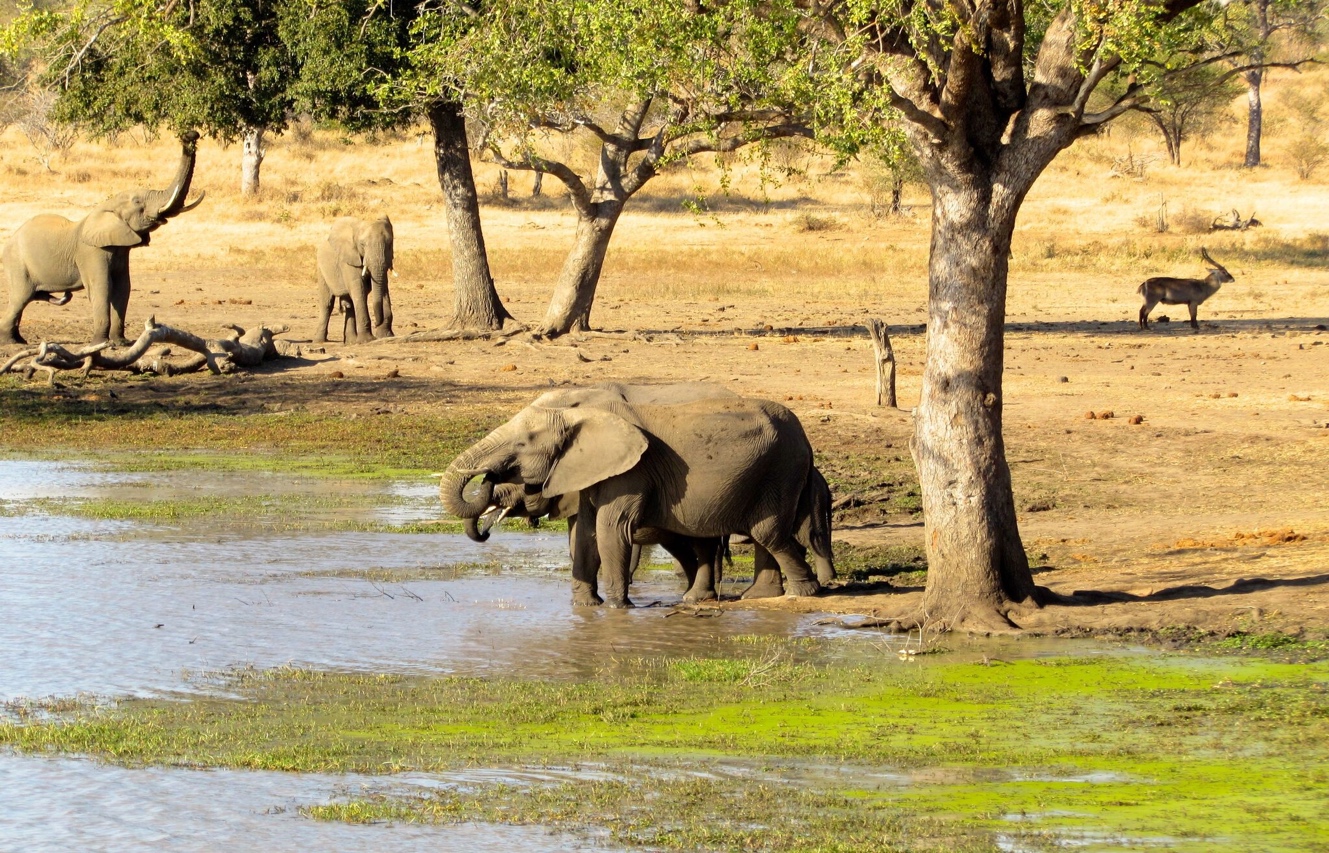  	Image Credit: John RowanNovember 22, 2018, Salt Lake City, UT – New research disputes a long-held view that our earliest tool-bearing ancestors contributed to the demise of large mammals in Africa over the last several million years. Instead, the researchers argue that long-term environmental change drove the extinctions, mainly in the form of grassland expansion likely caused by falling atmospheric carbon dioxide (CO2) levels. Tyler Faith, curator of archaeology at the Natural History Museum of Utah and assistant professor in the Department of Anthropology at the University of Utah, led the study. The research team also includes John Rowan from the University of Massachusetts Amherst, Andrew Du from the University of Chicago, and Paul Koch from the University of California, Santa Cruz.The study is published today in the journal Science. “Despite decades of literature asserting that early hominins impacted ancient African faunas, there have been few attempts to actually test this scenario or to explore alternatives,” Faith says. “We think our study is a major step towards understanding the depth of anthropogenic impacts on large mammal communities, and provides a convincing counter-argument to these long-held views about our early ancestors.”To test for ancient hominin impacts, the researchers compiled a seven-million-year record of herbivore extinctions in eastern Africa, focusing on the very largest species, the so-called ‘megaherbivores’ (species over 2,000 lbs.). Though only five megaherbivores exist in Africa today, there was a much greater diversity in the past. For example, three-million-year-old ‘Lucy’ (Australopithecus afarensis) shared her woodland landscape with three giraffes, two rhinos, a hippo, and four elephant-like species at Hadar, Ethiopia. 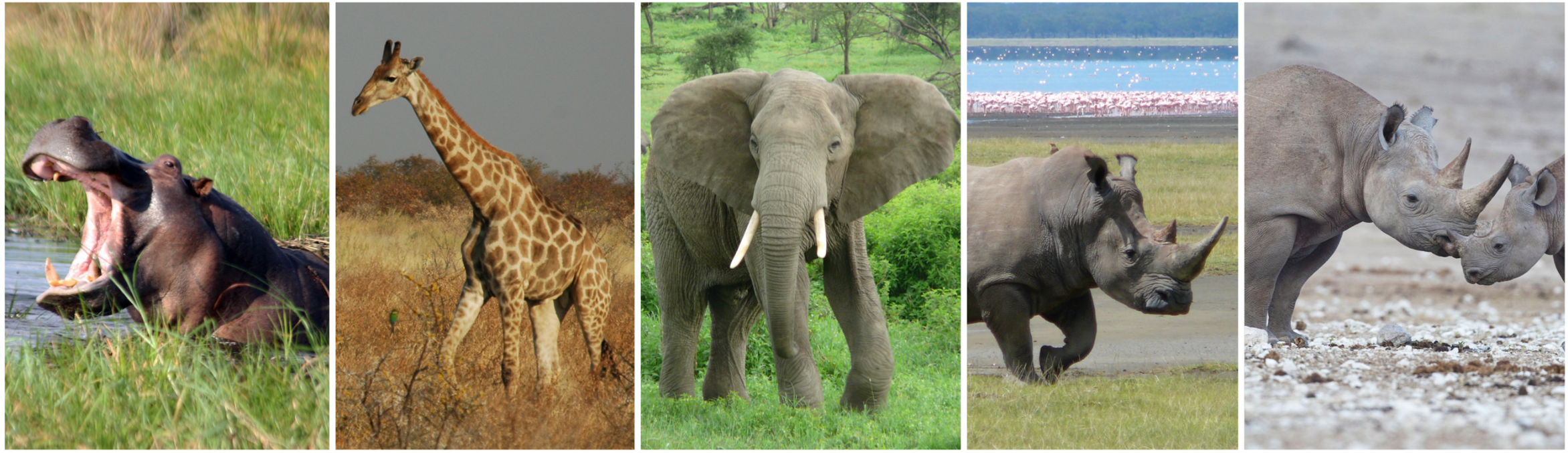 When and why these species disappeared has long been a mystery for archaeologists and paleontologists, despite the evolution of tool-using and meat-eating hominins getting most of the blame.“Our analyses show that there is a steady, long-term decline of megaherbivore diversity beginning around 4.6 million years ago. This extinction process kicks in over a million years before the very earliest evidence for human ancestors making tools or butchering animal carcasses and well before the appearance of any hominin species realistically capable of hunting them, like Homo erectus,” says Faith.Taking a Closer Look Faith and his team quantified long-term changes in eastern African megaherbivores using a dataset of more than 100 fossil assemblages spanning the last seven million years. The team also examined independent records of climatic and environmental trends and their effects, specifically global atmospheric CO2, stable carbon isotope records of vegetation structure, and stable carbon isotopes of eastern African fossil herbivore teeth, among others.Their analysis reveals that over the last seven million years substantial megaherbivore extinctions occurred: 28 lineages became extinct, leading to the present-day communities lacking in large animals. These results highlight the great diversity of ancient megaherbivore communities, with many having far more megaherbivore species than exist today across Africa as a whole. Further analysis showed that the onset of the megaherbivore decline began roughly 4.6 million years ago, and that the rate of diversity decline did not change following the appearance of Homo erectus, a human ancestor often blamed for the extinctions. Rather, Faith’s team argues that climate is the more likely culprit. “The key factor in the Plio-Pleistocene megaherbivore decline seems to be the expansion of grasslands, which is likely related to a global drop in atmospheric CO2 over the last five million years,” says John Rowan, a postdoctoral scientist from University of Massachusetts Amherst. “Low CO2 levels favor tropical grasses over trees, and as a consequence, savannas became less woody and more open through time. We know that many of the extinct megaherbivores fed on woody vegetation, so they seem to disappear alongside their food source.”The loss of massive herbivores may also account for other extinctions that have also been attributed to ancient hominins. Some scientists suggest that competition with increasingly carnivorous species of Homo led to the demise of numerous carnivores over the last few million years. Faith and his team suggest an alternative. “We know there are also major extinctions among African carnivores at this time and that some of them, like saber-tooth cats, may have specialized on very large prey, perhaps juvenile elephants" says Paul Koch. "It could be that some of these carnivores disappeared with their megaherbivore prey."“Looking at all of the potential drivers of the megaherbivore decline, our analyses suggest that changing climate and environment played the key role in Africa’s past extinctions,” said Faith. “It follows that in the search for ancient hominin impacts on ancient African ecosystems, we must focus our attention on the one species known to be capable of causing them – us, Homo sapiens, over the last 300,000 years.” Press ContactsPatti Carpenter, Natural History Museum of UtahMobile: 801-707-6138 - Direct: 801-585-6369Email: pcarpenter@nhmu.utah.eduInterview ContactsJ Tyler Faith, Curator of Archaeology at the Natural History Museum of UtahAssistant Professor of Anthropology, Department of Anthropology at the University of UtahMuseum Direct: 801-581-8572 Dept of Anthropology Direct: 801-581-3776E-mail: jfaith@nhmu.utah.edu John Rowan, postdoctoral scientist at the University of Massachusetts AmherstMobile: 609-238-7372Email: jjrowan@umass.eduAndrew Du, postdoctoral scientist at the University of ChicagoMobile: 732-429-0852Email: andrewdu@uchicago.eduPaul L. Koch, dean and professor at the University of California Santa CruzMobile: 831-234-9437Email: plkoch@ucsc.edu